Knastrets samfällighetsförening, Styrelsen	Org nr 716418-5717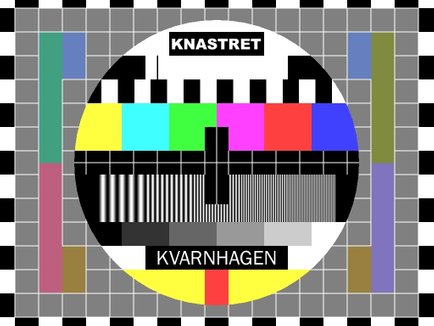 Tid:	2023-05-22 kl. 19:30		Plats: Enskiftesvägen 68ANärvarande:	Van Matti, Diana Hermez, Larissa Felin, Mattias Andersson (via telefon), 					Vanda Mannelin (ersättare till K Karimova), Tapani HumalistoPUNKT 1	MÖTETS ÖPPNANDE	Ordföranden hälsade de närvarande välkomna och öppnade mötet.PUNKT 2	EKONOMI		---PUNKT 3 	ÖVRIGA FRÅGORAvvaktar fortfarande överlämning från avgående ordföranden till den sittande.Genomgång av enkätsvaren. Svarsprocenten blev låga 48% (113 hus) vilket gör resultaten osäkra ur helhetssynpunkt. Eftersom det befintliga avtalet med Tele2 går ut den 1 augusti arbetar vi vidare med det underlag som finns. Nytt avtal med Tele2 diskuterades och ett utkast togs fram för att lämnas till Tele2. Inriktningen är att endast de fria kanalerna ska ingå i utbudet via Knastret, för övriga kanaler gäller individuella avtal efter egna preferenser. PUNKT 4 	NÄSTA MÖTE		Nästa  styrelsemöte bestäms senare.PUNKT 5	AVSLUTNING		Ordföranden tackade de närvarande och avslutade mötet.			Tapani Humalisto	Vid protokollet: Tapani Humalisto		Ordförande: Van Matti via e-mail	Justerat: Vanda Mannelin via e-mail